Publicado en Madrid el 11/09/2019 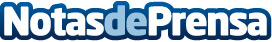 Instituto del Sueño sugiere 5 trucos infalibles para conciliar un sueño de calidad tras las vacacionesDormir en condiciones tras las vacaciones, para muchos, puede resultar una utopía, por lo que Instituto del Sueño ofrece 5 consejos para conseguir un sueño reparador tras esta etapa de descanso laboral o académicoDatos de contacto:Instituto del Sueño91 345 41 29Nota de prensa publicada en: https://www.notasdeprensa.es/instituto-del-sueno-sugiere-5-trucos Categorias: Medicina Sociedad Medicina alternativa Bienestar http://www.notasdeprensa.es